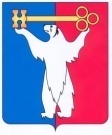 АДМИНИСТРАЦИЯ ГОРОДА НОРИЛЬСКАКРАСНОЯРСКОГО КРАЯПОСТАНОВЛЕНИЕ31.03.2022	г. Норильск	           № 187О внесении изменений в постановление Администрации города Норильска 
от 17.01.2006 № 60С целью совершенствования качества управления финансово-хозяйственной деятельностью муниципальных унитарных предприятий муниципального образования город Норильск, ПОСТАНОВЛЯЮ: 1. Внести в Положение о проведении балансовой комиссии по результатам финансово-хозяйственной деятельности муниципальных унитарных предприятий муниципального образования город Норильск, утвержденное постановлением Администрации города Норильска от 17.01.2006 № 60 (далее - Положение), следующие изменения:1.1. В пункте 2.1 Положения слова «имеет право» заменить словами «не имеет права».2. Опубликовать настоящее постановление в газете «Заполярная правда» и разместить его на официальном сайте муниципального образования город Норильск.Глава города Норильска	      Д.В. Карасев